Speiseplan15.07.2019 – 19.07.2019MontagVegetarische LasagneDienstagChicken Nuggets, Röstitaler und Feinschnittpommes.Mittwoch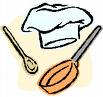 Ausflug zum Schloss BeckDonnerstagRührei, Spinat und KartoffelpüreeNachtisch FreitagGemüseravioliNachtisch 